PROSTORIJE U KUĆISPOJI SLIKU I RADNJU  KOJA SE OBAVLJA U ODREĐENI PROSTORIJI!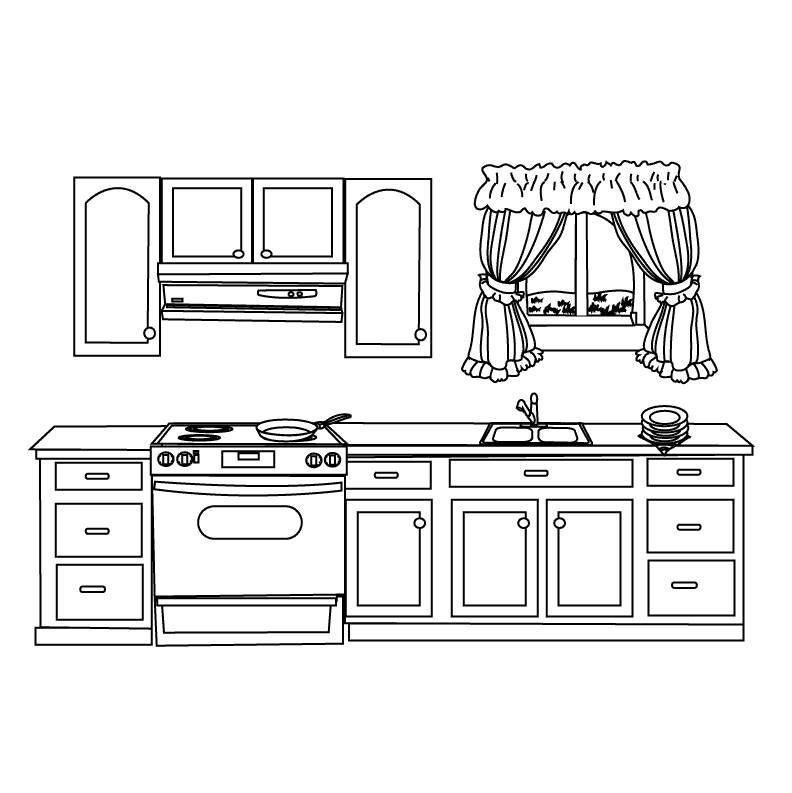 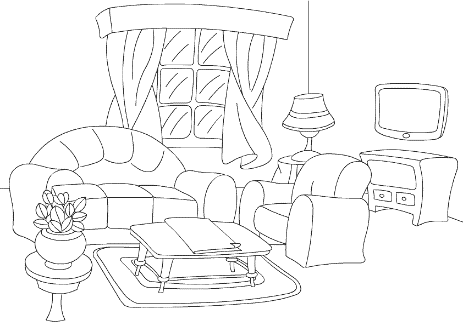 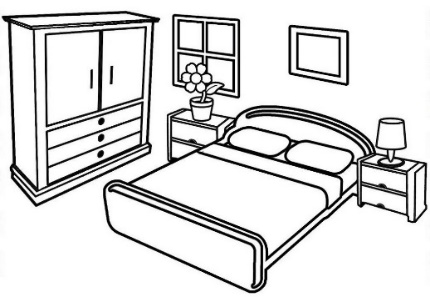 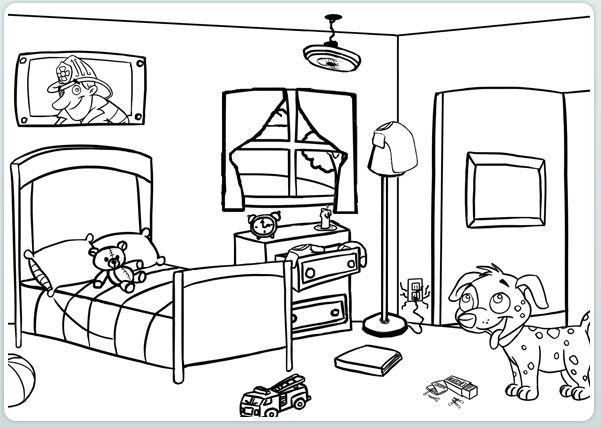 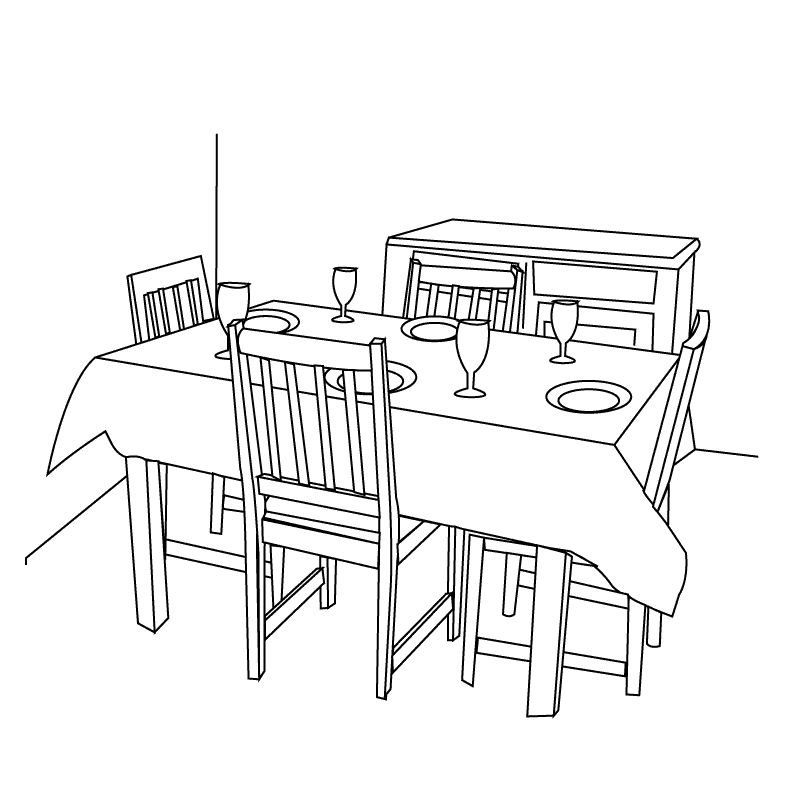 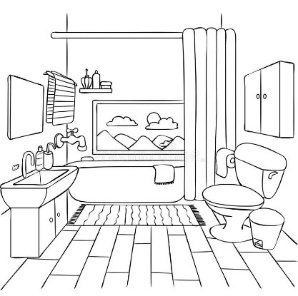 